CoderDojo Bray – Advanced - Finish a game with a scrolling background, part 2: This is where your scrolling game is heading.  Make the scrolling background (part 1) first.  Then do this part.  Apples fall randomly from the sky.  Your character needs to collect green apples and avoid red ones.  Play it when finished.  Then improve it!Make two additional apple sprites, one green apple and one red. 		Add some variables: 		Add more code for the Cat: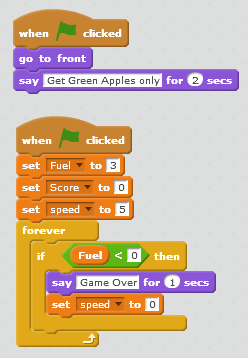 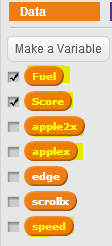 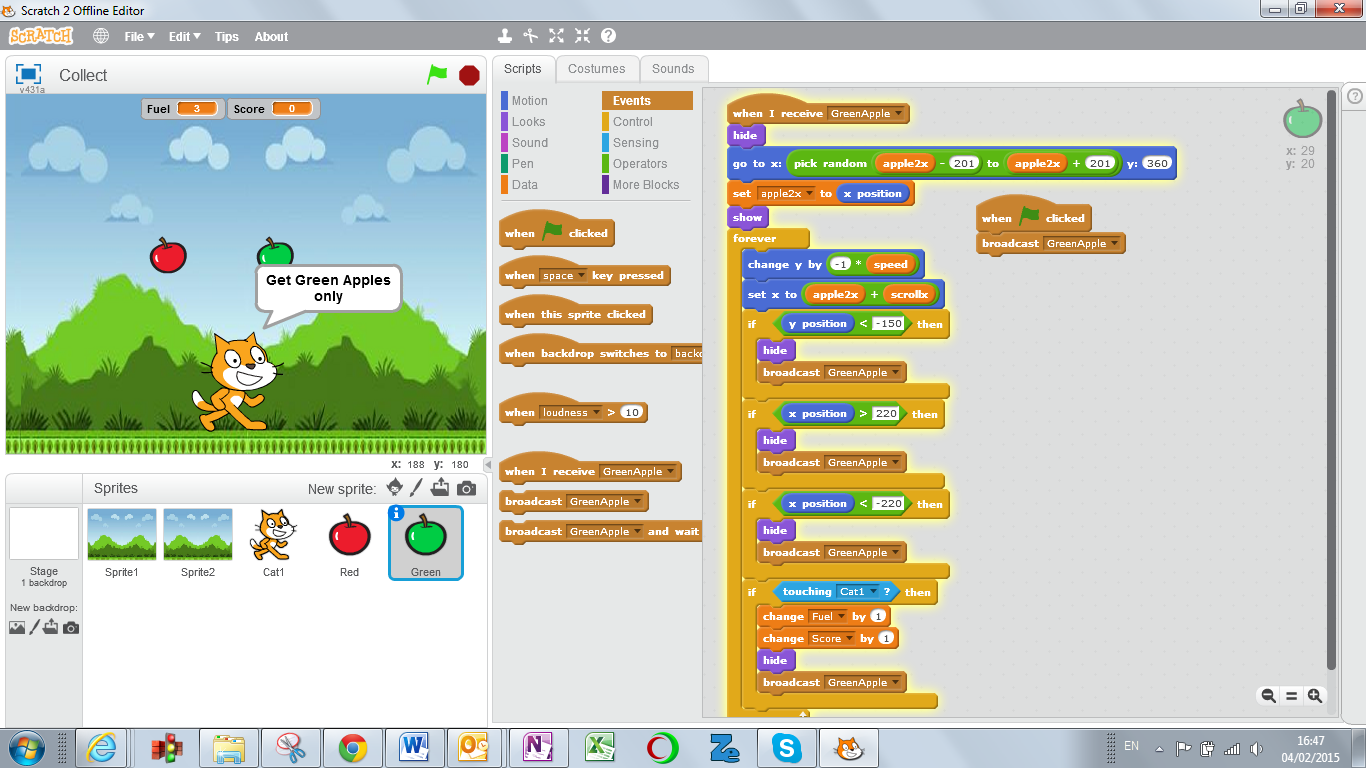 Add code for Red Apple:						And for Green Apple: (similar, minor changes)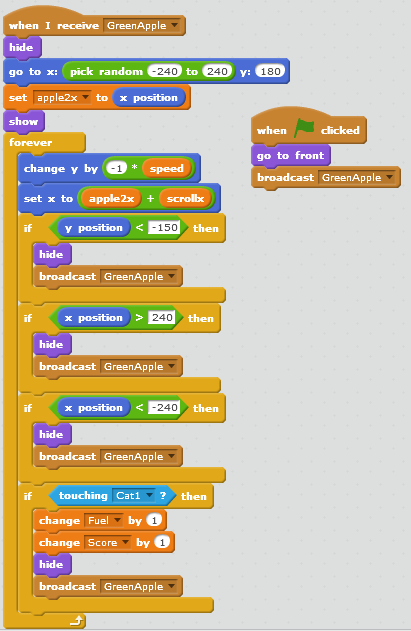 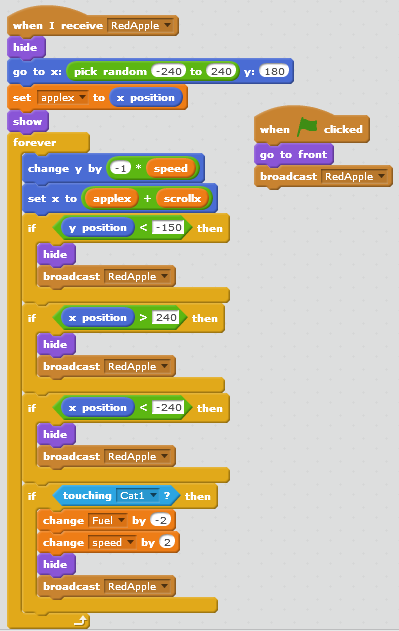 